Protokol z pokusu 22-11-08Luminiscence bioreportéru TVA8 v přítomnosti diclophenacu, sulfamethoxazolu a bisphenolu A, v přítomnosti a nepřítomnosti induktoru toluenu o koncentraci T1 a T3. Roztoky připraveny jako v předchozích pokusech.Luminiscence: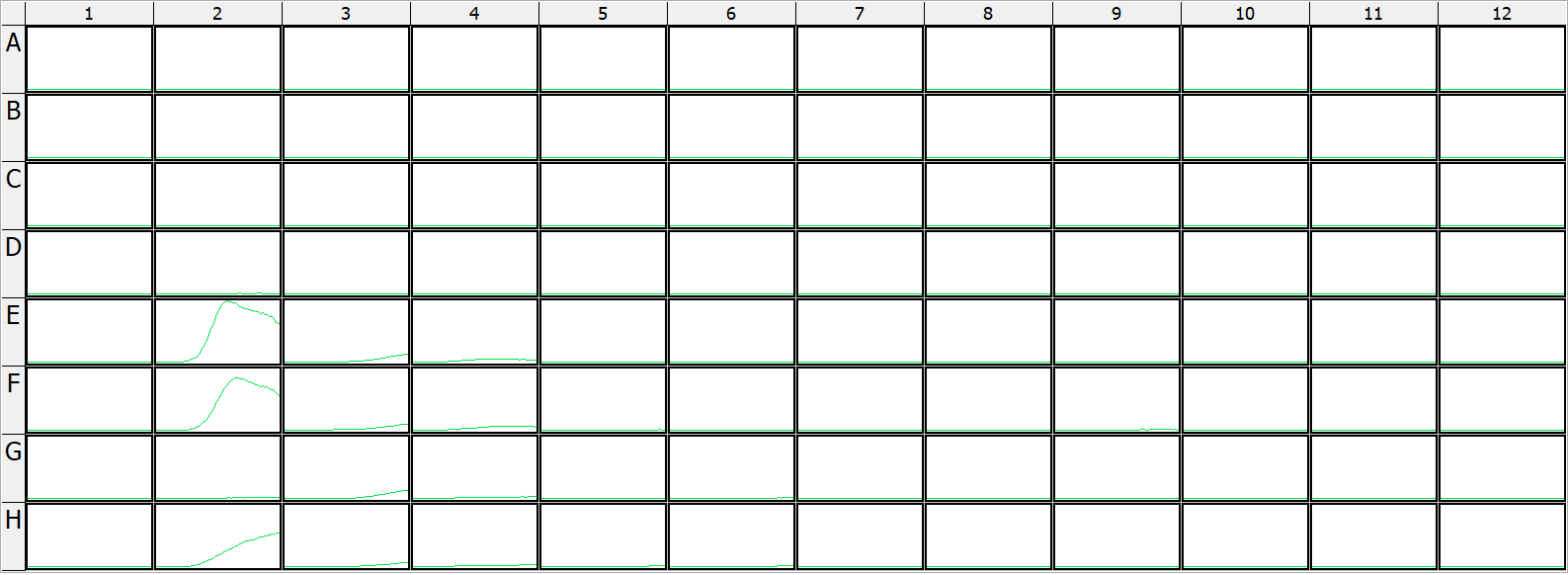 Absorbance: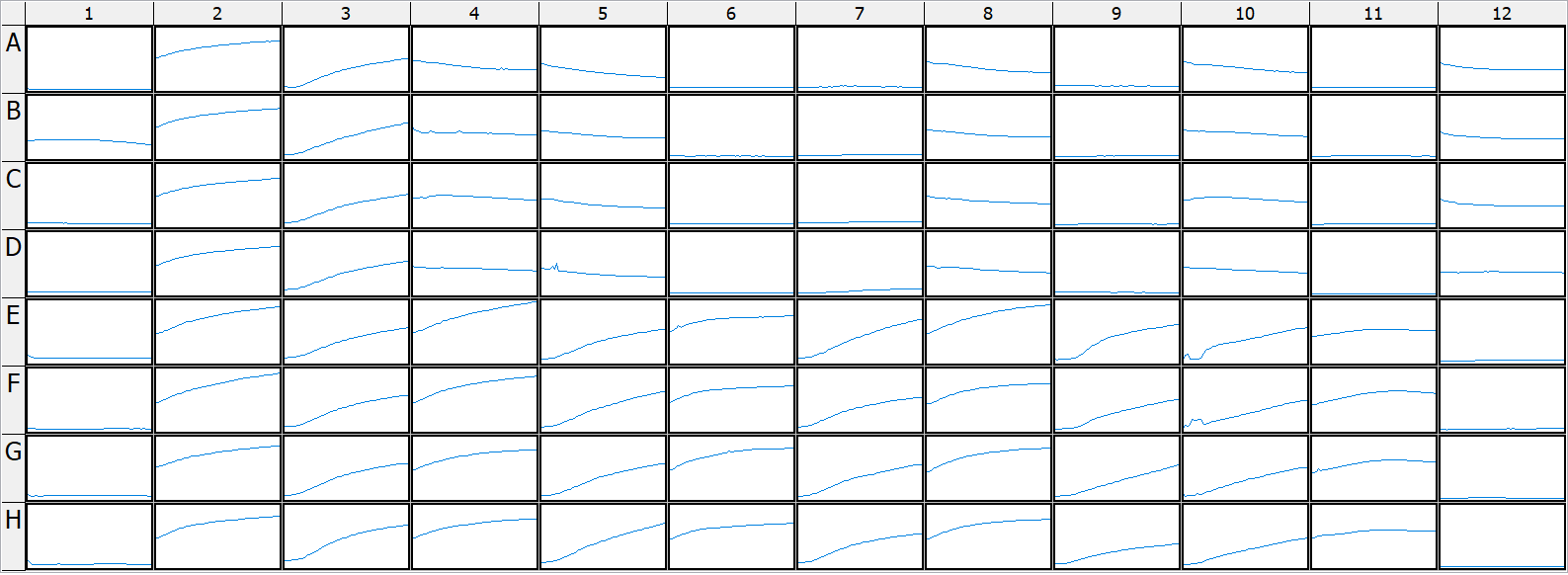 